T.C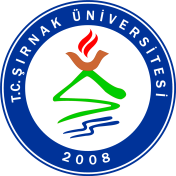 ŞIRNAK ÜNİVERSİTESİPASAPORT HARCI MUAFİYETİ BAŞVURU FORMUI. ÖĞRENCİ TARAFINDAN DOLDURULACAKTIR:İLAHİYAT PROGRAM BAŞKANLIĞINA,Aşağıda belirttiğim nedenle yurt dışına çıkmak istiyorum.  Yurt dışına çıkış ve pasaport harcı muafiyeti için onayınıza arzederim.Adı Soyadı:Öğrenci Numarası:Bölümü/programı:Enstitü/Fakülte/Yüksekokul:Sınıfı:Yurt dışına çıkış nedeni:Yurt dışında kalış süresi:Gidilecek Ülke-Şehir:Tarih:İmza:______________________________________________________________________________II. PROGRAM BAŞKANLIĞI ONAYIÖğrencinin …………………………………………………………….. ……………………………….. nedeni ile ……………………. tarihleri arasında  yurtdışına gitmesi ve pasaport harcı muafiyetinden yararlanması uygun görülmüştür/ görülmemiştir.Bölüm Başkanı: Tarih:İmza:______________________________________________________________________________III. FAKÜLTE ONAYIÖğrencinin …………………………………………………………….. ……………………………….. nedeni ile ……………………. tarihleri arasında  yurtdışına gitmesi ve pasaport harcı muafiyetinden yararlanması uygun görülmüştür/ görülmemiştir.Fakülte Dekanı:Tarih:İmza:______________________________________________________________________________AÇIKLAMALAR5682 sayılı Pasaport Kanunu ile 27 Ocak 2004 tarihli ve 25359 sayılı Resmi Gazete’de yayınlanan “Yurt Dışına Çıkışlarda Harç Alınmasına İlişkin Usul ve Esaslar Hakkında Kararda Değişiklik Yapılmasına Dair 2003/6719 sayılı Bakanlar Kurulu kararı çerçevesinde; Bilimsel, sosyal, kültürel ve spor etkinliklerine katılmak veya eğitim amacıyla yurt dışına çıkış yapan üniversite öğretim elemanları ile öğretmen ve öğrenciler pasaport işlemlerinde ve yurt dışına çıkışlarında, pasaport veya yurt dışı çıkış harcından muaf tutulabilirler.  Harç muafiyetinden muaf olmak için öğrenci statüsünde olmak zorunludur. Mezunlar bu muafiyetten yararlanamazlar. Bu nedenle öğrencilerimizin mezuniyetleri kesinleşmeden önce (dönem sonu notları ilan edilmeden) bu işlemleri tamamlamaları önerilir. Harçsız pasaport düzenlenirken yurt dışında geçirilecek süre dikkate alınır. Üniversitelerinden almış oldukları belgelerinde; 6 aya kadar süre belirtilenler için 6 ay süreli,  6 aydan fazla süre belirtilenler için 1 yıl süreli, 1 yıldan fazla süre belirtilenler ile süre belirtilmeyenler için pasaport 2 yıl süreli verilir. İzlenmesi gereken yolÖğrenciler doldurdukları Başvuru Formlarına kabul mektubu, belge vb. eklerler.Onay alan öğrenciye Öğrenci İşleri Dairesi Başkanlığı belge hazırlar. Yurt dışında geçirilecek süre bu belgede belirtilir. Belge 6 ay süre ile geçerlidir.Hazırlanan belge ilgili kuruma Şırnak Üniversitesi Rektörlüğü tarafından sunulur.